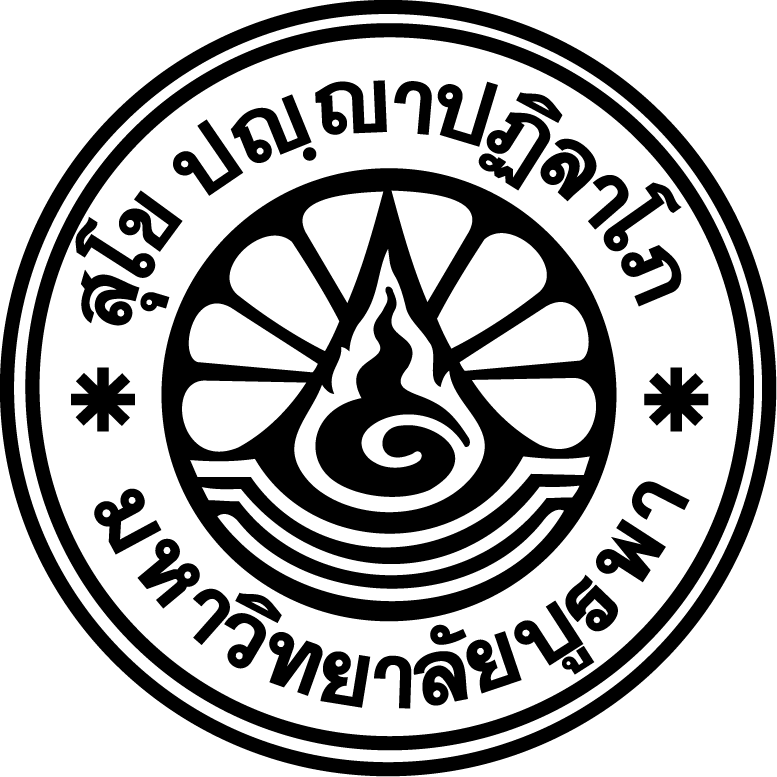                                   บันทึกข้อความส่วนงาน .............................................................................................. โทร. ..............................ที่  ศธ.............../.....................	วันที่ ...................................................เรื่อง	ขอรายงานตัวกลับจากการเดินทางไปต่างประเทศเรียน	ผู้รักษาการแทนอธิการบดี	ตามที่มหาวิทยาลัยอนุมัติให้.....................................(ชื่อ - สกุล )....................................................	ตำแหน่ง..............................................................................พร้อมด้วย	๑. ............................................................. ตำแหน่ง..............................................................		๒. ............................................................. ตำแหน่ง..............................................................		๓. ............................................................. ตำแหน่ง..............................................................		๔. ............................................................. ตำแหน่ง..............................................................		๕. ............................................................. ตำแหน่ง..............................................................	เดินทางไป( ) ปฏิบัติงาน ( ) ดูงาน เรื่อง........................................................................................................	ณ ...........................................................................ประเทศ...........................................................................	ด้วยทุน............................................................................................................................................................		มีกำหนด..............วัน  ตั้งแต่วันที่......................................	ถึงวันที่......................................นั้น 	บัดนี้ การเดินทางดังกล่าว ได้เสร็จสิ้น และได้เดินทางกลับถึงประเทศไทย เมื่อวันที่.......................	พร้อมมีความประสงค์ขอรายงานตัวกลับเข้าปฏิบัติงานในตำแหน่งและสังกัดเดิม ตั้งแต่วันที่		พร้อมนี้ได้แนบเอกสารเพื่อประกอบการพิจารณา ดังนี้	๑. สำเนาหนังสือที่ได้รับอนุมัติให้เดินทางไปต่างประเทศ จำนวน ๑ชุด	๒. สำเนาหนังสือเดินทาง ที่ประทับตรา เข้า – ออก ประเทศไทย 		(กรณีผ่านทางช่องอิเล็กทรอนิกส์ ให้แนบกากตั๋ว หรือหลักฐานที่ระบุวันที่และเวลา เข้า-ออก		ประเทศไทย พร้อมทั้งลงนามสำเนาถูกต้องทุกฉบับ) จำนวน ๑ชุด	๓. แบบฟอร์มรายงานตัวกลับจากต่างประเทศ (กรณีเดินทางไปดูงาน)จำนวน ๑ชุด	จึงเรียนมาเพื่อโปรดพิจารณาอนุมัติ	(..................หัวหน้าส่วนงาน……...........)	...............................................................